HR Tools - Wybierz, przetestuj, kup!Zapraszamy do zapoznania się z najnowszym filmem HR Tools! :)Wybierz, przetestuj, kup. Niezależnie od tego kim jesteś: HRowcem, Rekruterem, Właścicielem firmy, Managerem, Liderem, Coachem, Pracownikiem, Kandydatem - odwiedź sklep HR Tools - http://hrtools.pl/ Zobacz! Zakup zaczyna się od potrzeby!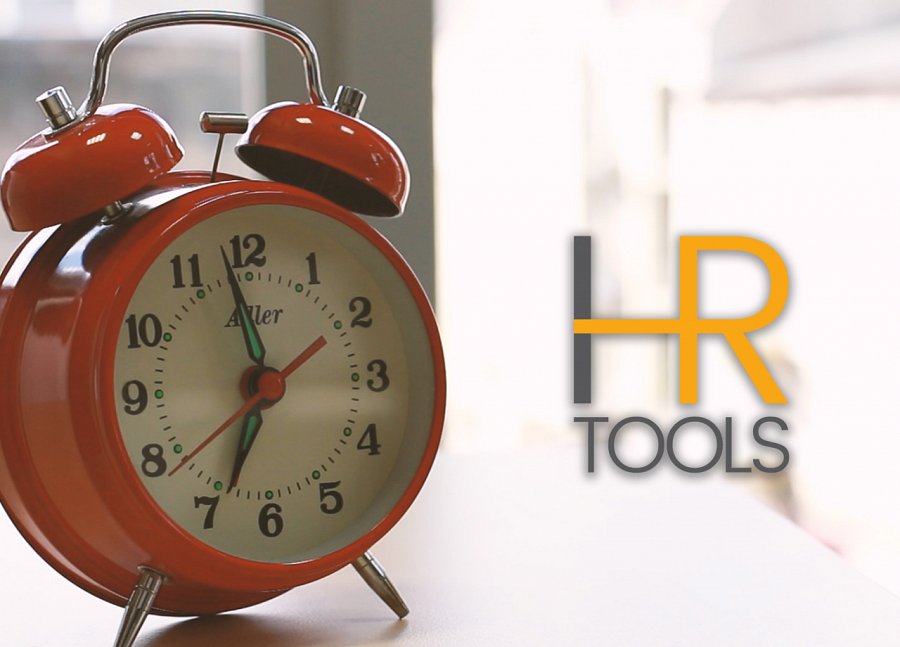 Zobacz filmik TUTAJ 